Туроператор по внутреннему туризму «Мобайл-Экспресс»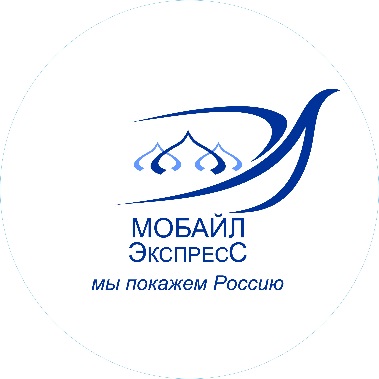 www.mobile-travel.ru                                                                                                                                                                  mobile-travel@yandex.ru                                                                                                                                                                                                                                                                                                                                                                             тел.: 8-495-363-38-178-926-018-61-13“ОСТРОВ С СУДЬБОЙ “ТИТАНИКА” АВТОБУСНЫЙ ТУРМаршрут: Калязин – Углич – Мышкин – Рыбинск – Тутаев – Ярославль
+ теплоходная прогулка на остров-утопленник (с мая по октябрь)
+ дегустация в музее Водки
2 дня / 1 ночь
cуббота – воскресенье1 день (суббота)
07:15 – Встреча в Москве станция метро «Комсомольская», в здании Ленинградского вокзала, в кассовом зале со стороны Комсомольской площади. Встречает группу гид с табличкой.
Отъезд на автобусе в Калязин.
Калязин – город-крепость Золотого кольца, история которого тянется с XVIII века. Город разделен на «старый» и «новый» районы огромным водным «зеркалом». Вы сможете увидеть колокольню Никольского собора. Собор оказался в объятиях водной стихии после наводнения, вызванного строительством водохранилища в Угличе. И если другие городские здания навсегда канули в Лету, то колокольня Никольского собора до сих пор держится на плаву, напоминая нам о разрушительных ошибках, допущенных в прошлом.
Отъезд в Углич.
Обед*. Вы попробуете фирменные оладушки «По-углицки».
Углич – один из древнейших городов Верхнего Поволжья, расположен как раз в том живописном месте, где река совершает крутой изгиб, в старину этот изгиб называли “Углич” или “Угилец”. Вы узнаете историю основания города, а впоследствии удельного княжества. Полюбуетесь шедевром русского зодчества – ансамблем древнего Угличского кремля и великолепной церковью Димитрия-на-Крови – место гибели последнего из династии Рюриковичей. Внутри храма прекрасно сохранились росписи известных художников XVIII века, детально описывающие это страшное событие. Кроме того, мы заглянем в Палаты угличских удельных князей, которое является самым старинным зданием гражданского характера, сохранившимся на территории Центральной России. В программу обзорной экскурсии по городу включен осмотр архитектурных ансамблей двух действующих монастырей города: женского Алексеевского и мужского Воскресенского. Обе обители имеют многовековую историю и интересные архитектурные стили.
Переезд в Мышкин.
Прощаемся с гостеприимным Угличем и отправляемся в гости к доброму соседу – в Мышкин, который притаился на пологом берегу Волги. Несмотря на то, что это один из самых маленьких российских городов, по количеству памятников Мышкин едва ли не превосходит «раскрученные» туристские маршруты. В ходе обзорной экскурсии по Мышкину вы увидите богатые купеческие особняки и старинные деревянные дома XIX – начала XX веков, прогуляетесь по булыжной мостовой XVIII века и живописному Верхнему бульвару и полюбуетесь живописной панорамой величественной Волги и скромной Юхоти. Конечно же, мы посетим единственный в мире музей Мыши. В ходе экскурсии Вы узнаете, как маленькая мышка спасла великого князя Мстиславского.
В XIX веке мышкари провозгласили свой город “столицей лоцманов”. Лоцманы, которые работали только на одном участке реки, назывались “местными”, а те, кто знал всю реку, и кто мог сопровождать корабль по всему маршруту, назывались “коренными”. Именно такими лоцманами и славился Мышкин. От отца к сыну, из поколения в поколения мышкинские лоцманы передавали карты, книги, рукописи и профессиональный опыт. В Музее столицы лоцманов мы увидим коллекции, посвященные этому ремеслу, также здесь много вещей, имеющих отношение к быту обычных жителей города — мебель, предметы посуды, статуэтки, картины, церковная утварь.
Далее по маршруту у нас музей Водки Петра Смирнова. Этот музей будет интересен не только любителям хмельного напитка. В нем находится порядка 500 экспонатов, объединенных водочной тематикой. Гиды подробно расскажут об истории славного напитка, созданного Петром Смирновым, а также об искусстве его потребления.
При музее состоится дегустация, где каждому желающему наливают по 25 грамм отличной водки, закусить которую можно фирменным бутербродом «по-мышкински» – хлебом с соленым огурцом и салом.
Свободное время или Пакет гастрономический**:
Дегустация волжской рыбки – только из коптилки. Вряд ли кто-то останется равнодушным, проходя мимо ароматной копченой рыбки. Такой тут витает дух, что слюнки текут буквально ручьями! Аппетитная свежайшая рыбка горячего копчения на столе – это настоящее лакомство, удержаться здесь просто невозможно. В магазинах вы такой точно не найдете!
Переезд в Рыбинск.
Размещение в гостинице “Рыбинск” / “Волга” в номерах выбранной категории.
Ужин* за дополнительную плату.2 день (воскресенье)
Завтрак.
Рыбинск – изумительный провинциальный город, гуляя по улицам которого, вы увидите купеческие особняки с каменной резьбой, гостиные дворы. Набережная проходит мимо главных архитектурных памятников города: Волжского моста, Спасо-Преображенского собора, католического польского костела и собора Казанской иконы божьей Матери, который поражает великолепием, а также через бульвары и мимо Волжского парка. Мы посетим Старую хлебную биржу (историко-архитектурный и художественный музей) – настоящее украшение исторического центра Рыбинска и его архитектурная визитная карточка, когда-то здесь шла бурная торговля. Сейчас здесь хранится память о временах бурлачества и купечества. В ходе нашей с Вами экскурсии Вы узнаете много интересного о затопленном городе Молога, это место еще называют «Русской Атлантидой». Музей Мологского края расскажет о затоплении старинного города и более 700 деревень и сел, а с ними множества дивных памятников архитектуры. На автобусе мы проедем по дамбе ГЭС, осмотрим шлюзы, вы узнаете больше о печальной истории создания Рыбинского водохранилища.
На теплоходе “Мошка” (так в народе его называют) совершите прогулку по рыбинскому морю на остров-утопленник (навигация с мая по октябрь, включено в стоимость). Именно с моря лучше всего любоваться монументом Мать-Волга – одним из самых необычных и интересных достопримечательностей Рыбинска. Только представьте: посреди бескрайней водной глади возвышается скульптура женщины с ясным, устремлённым вдаль взором. Её статная фигура и замершие в широком жесте руки приветствуют проходящие мимо корабли.
Обед* с ухой по-бурлацки.
Отъезд в Тутаев.
Тутаев уникален и удивителен тем, что, расположенный на двух берегах Волги, город до сих пор не имеет моста между этими берегами. Мы посетим главную достопримечательность города – Воскресенский собор XVII века, где хранится самая большая икона древнего Православного мира – Образ Всемилостивого Спаса XV века. Есть одна интересная традиция: с любовью и молитвой проползать под этим образом на коленях, для этого под иконой есть специальный “целебный лаз”.
Переезд в Ярославль.
Свободное время или Пакет музейный**:
Толгский монастырь. Ярославский Толгский женский монастырь – удивительное и необычное место. В свое время он стал первым женским монастырем в России, восстановленным еще во времена Советского Союза. Здесь хранится множество ценных святынь, его архитектура завораживает, а история создания монастыря – так же, как и множество чудес, происходивших здесь за времена его существования восхищают.
Путевой рассказ о Ярославле.
Отъезд в Москву.В стоимость включено:
Проживание в гостинице в номерах выбранной категории,
Питание по программе: завтрак или завтрак и обеды;
Экскурсионная программа, входные билеты в музеи;
Услуги гида – сопровождающего;
Транспортное обслуживание по программе (микроавтобус при группе до 18 человек).Дополнительно оплачивается:
Пакет музейный** – 300 руб.
Пакет гастрономический** – 450 руб.
Ужин – 450 руб./чел.
Доплата за иностранных граждан – 400 руб./чел.Примечание:
* – за дополнительную плату
** – экскурсия состоится при наборе группы от 6 человек, заказывается при бронировании тура, оплачивается на маршруте гиду.
Компания оставляет за собой право вносить изменения в последовательность выполнения программы без изменения объема предоставляемых услуг. Продолжительность ее отдельных элементов может меняться накануне выезда и в процессе выполнения тура. Элементы программы, зависящие от погодно-климатических условий и неподконтрольных организатору действий служб и организаций (дорожных, местной администрации и т.п.) могут быть исключены из программы, исходя из реальной обстановки на маршруте. Фирма не имеет возможности влиять на задержки, связанные с пробками на дорогах, действиями и мероприятиями государственных органов, в том числе органов ГИБДД, дорожными работами, а также на любые другие задержки, находящиеся вне разумного контроля фирмы.